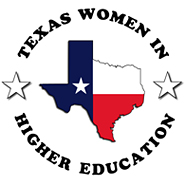 Leadership Development Grant ApplicationDue March 1, 20171. Name: 	2. E-mail: 3. Institution:  4. Current Position and Title: 5. Please indicate if this is your first activity with Texas Women in Higher Education. If not, please describe your past activities with TWHE.   6. Please provide a short statement about your desire to advance your professional goals in light of TWHE’s vision to transform higher education leadership in Texas and beyond (300 words or less). 7. Please provide a title for your project:  8. Please describe the project you propose to implement to advance your professional growth. Include your goals for the project, information about the type of mentor and mentoring you would need, and expected outcomes for yourself and your institution  (500 words or less)9. Please complete the tables below regarding expenses and financial assistance you expect to receive in order to attend the 2017 TWHE conference, to be held April 2-4, 2017 in San Marcos, TX. Estimated Expenses for Conference Attendance:Estimated Financial Support for Conference Attendance: Please send the completed form to Renee McDonald at Southern Methodist University: rmcdonal@mail.smu.edu She may also be reached at (214) 768-1128. Conference Registration Fee$200Hotel TransportationMealsOtherTotal Expenses$TWHE scholarship$500My institutionPersonal fundsOtherTotal Support$